    Colegio República Argentina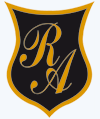 O’Carrol  # 850-   Fono 72- 2230332                    Rancagua                                                   TAREA DE EDUCACIÓN FÍSICA 2° BÁSICO SEMANA 5 DEL 27 AL 30 DE ABRILInstrucciones:1.- Colorea, recorta y pega en tu cuaderno.2.- Lee y responde en tu cuaderno.a) ¿Qué aprendiste? b) ¿Qué te parecieron las actividades propuestas?c) ¿Qué actividad te gustó más? ¿Por qué?Nombre:Curso: 2° A – B – C- D                                                                   Fecha: 27 al 30 de abril.OA: Demostrar habilidades motrices básicas de locomoción, manipulación y estabilidad en diferentes direcciones, alturas y niveles. (OA1)Demostrar hábitos de higiene. (OA 9) 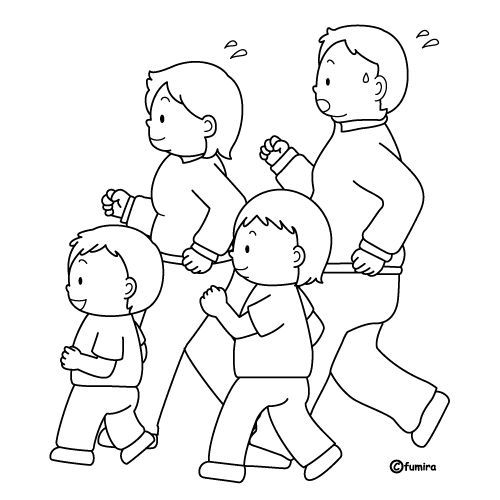 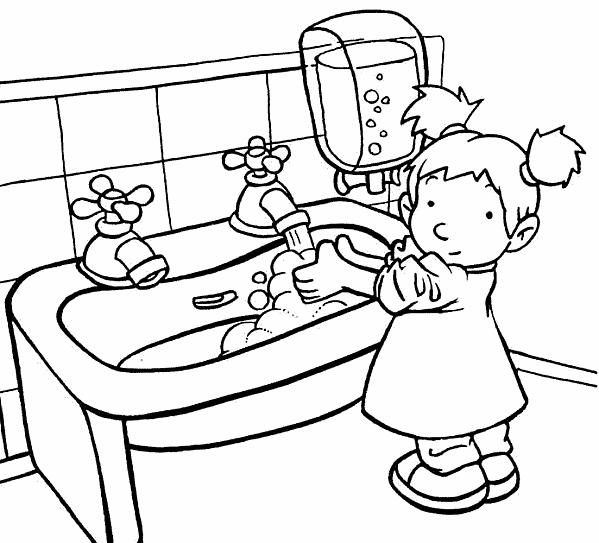 